Sede de las actividades: CDM HORTALEZA Período: Enero-Junio 2023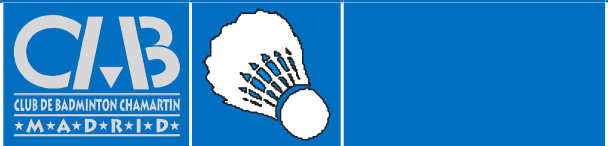 El firmante del formulario queda informado y acepta que la participación en las actividades queda sujetas al cumplimiento de las “Normas de conducta y ética deportiva” y de Salud por motivo del COVID, así como por parte del Club a la aplicación de la normativa de protección de datos persona les y autorización al uso de la imagen.En Madrid a   de	de        	Firma del interesado (para menores padre/madre/tutor/a)CLUB DE BÁDMINTON CHAMARTINFormulario de Inscripción Escuelas y Entrenamientos1. DATOS PERSONALES (rellenar todos los apartados en caso de nueva alta y también en caso de cambios en los datos de alta inicial)1. DATOS PERSONALES (rellenar todos los apartados en caso de nueva alta y también en caso de cambios en los datos de alta inicial)1. DATOS PERSONALES (rellenar todos los apartados en caso de nueva alta y también en caso de cambios en los datos de alta inicial)1. DATOS PERSONALES (rellenar todos los apartados en caso de nueva alta y también en caso de cambios en los datos de alta inicial)1. DATOS PERSONALES (rellenar todos los apartados en caso de nueva alta y también en caso de cambios en los datos de alta inicial)1. DATOS PERSONALES (rellenar todos los apartados en caso de nueva alta y también en caso de cambios en los datos de alta inicial)1. DATOS PERSONALES (rellenar todos los apartados en caso de nueva alta y también en caso de cambios en los datos de alta inicial)1. DATOS PERSONALES (rellenar todos los apartados en caso de nueva alta y también en caso de cambios en los datos de alta inicial)Nombre y apellidos:                                                            Sexo: mujer        Hombre             Nombre y apellidos:                                                            Sexo: mujer        Hombre             Nombre y apellidos:                                                            Sexo: mujer        Hombre             Nombre y apellidos:                                                            Sexo: mujer        Hombre             Nombre y apellidos:                                                            Sexo: mujer        Hombre             Nombre y apellidos:                                                            Sexo: mujer        Hombre              Fecha nacimiento: día     mes       año       Fecha nacimiento: día     mes       año      Domicilio:        Domicilio:        C.Postal:      C.Postal:      Ciudad:      Ciudad:      Ciudad:      Ciudad:      NIF/Pasaporte*        Nacionalidad:      Nacionalidad:      Teléf. casa:      Teléf. casa:      Teléf. casa:      Teléf. casa:      Teléf. móvil:      Nombre y apellidos (madre o padre en el caso de menores)      Nombre y apellidos (madre o padre en el caso de menores)      Nombre y apellidos (madre o padre en el caso de menores)      Nombre y apellidos (madre o padre en el caso de menores)      Nombre y apellidos (madre o padre en el caso de menores)      Correo electrónico:      Correo electrónico:      Correo electrónico:      NOTA: En el caso de los menores sin DNI, indicar el del padre o madre poniendo al inicio una (P) o (M). En estos casos la firma deberá ser del padre, madre o tutor del menor. NOTA: En el caso de los menores sin DNI, indicar el del padre o madre poniendo al inicio una (P) o (M). En estos casos la firma deberá ser del padre, madre o tutor del menor. NOTA: En el caso de los menores sin DNI, indicar el del padre o madre poniendo al inicio una (P) o (M). En estos casos la firma deberá ser del padre, madre o tutor del menor. NOTA: En el caso de los menores sin DNI, indicar el del padre o madre poniendo al inicio una (P) o (M). En estos casos la firma deberá ser del padre, madre o tutor del menor. NOTA: En el caso de los menores sin DNI, indicar el del padre o madre poniendo al inicio una (P) o (M). En estos casos la firma deberá ser del padre, madre o tutor del menor. NOTA: En el caso de los menores sin DNI, indicar el del padre o madre poniendo al inicio una (P) o (M). En estos casos la firma deberá ser del padre, madre o tutor del menor. NOTA: En el caso de los menores sin DNI, indicar el del padre o madre poniendo al inicio una (P) o (M). En estos casos la firma deberá ser del padre, madre o tutor del menor. NOTA: En el caso de los menores sin DNI, indicar el del padre o madre poniendo al inicio una (P) o (M). En estos casos la firma deberá ser del padre, madre o tutor del menor. 2. RENOVACIÓN - NUEVA ALTA - ALTA TEMPORAL2. RENOVACIÓN - NUEVA ALTA - ALTA TEMPORAL2. RENOVACIÓN - NUEVA ALTA - ALTA TEMPORALRenovación       Nueva alta socio    Alta temporal (abonado no socio)  Grupo de edad:  Infantil hasta 12 años;  Joven 13 a 17 años;  Adulto 18 años en adelante. Criterio banda de edad: años cumplidos 2022.Renovación       Nueva alta socio    Alta temporal (abonado no socio)  Grupo de edad:  Infantil hasta 12 años;  Joven 13 a 17 años;  Adulto 18 años en adelante. Criterio banda de edad: años cumplidos 2022.Renovación       Nueva alta socio    Alta temporal (abonado no socio)  Grupo de edad:  Infantil hasta 12 años;  Joven 13 a 17 años;  Adulto 18 años en adelante. Criterio banda de edad: años cumplidos 2022.En el caso de más de un miembro como socio en el club señalar lo que corresponda:    Cabeza de familia;   HermanosEn el caso de más de un miembro como socio en el club señalar lo que corresponda:    Cabeza de familia;   HermanosEn el caso de más de un miembro como socio en el club señalar lo que corresponda:    Cabeza de familia;   HermanosCuotas anuales socios: Infantil 18,00 €; Jóvenes 24,00€; adultos 36,00€;Cuotas anuales socios: Infantil 18,00 €; Jóvenes 24,00€; adultos 36,00€;Cuota entrada nueva alta socio en el Club solo adultos 20,00 €Cuotas altas temporales y abonados (no socios)Cuotas altas temporales y abonados (no socios)Cuotas altas temporales y abonados (no socios) Periodo enero-marzo y abril-junio 2023:Cuotas por trimestre: Infantil 12,00 €; Joven 18,00€; Adulto 24,00€   Periodo julio-agosto 2023: Infantil: 8,00 €; Joven 12,00 €; Adulto 16,00€. Periodo septiembre a diciembre 2023: Infantil: 16,00 €; Joven: 24:00 €; adultos 32,00€. Periodo julio-agosto 2023: Infantil: 8,00 €; Joven 12,00 €; Adulto 16,00€. Periodo septiembre a diciembre 2023: Infantil: 16,00 €; Joven: 24:00 €; adultos 32,00€.Deducciones de las cuotas.  Segundo o siguientes miembros familia (25% descuento)   Persona con discapacidad igual o superior al 33% (25% descuento)  Deducciones de las cuotas.  Segundo o siguientes miembros familia (25% descuento)   Persona con discapacidad igual o superior al 33% (25% descuento)  Deducciones de las cuotas.  Segundo o siguientes miembros familia (25% descuento)   Persona con discapacidad igual o superior al 33% (25% descuento)  3. ALTA TEMPORADA POR USO DE INSTALACIÓN MUNICIPAL (señalar con X)3. ALTA TEMPORADA POR USO DE INSTALACIÓN MUNICIPAL (señalar con X)3. ALTA TEMPORADA POR USO DE INSTALACIÓN MUNICIPAL (señalar con X)Tarjeta de temporadaImporte CuotasPeríodo de validez de la Tarjeta Municipal: desde 1 septiembre/2022 a 30 de junio/2023. Personas con discapacidad: tendrán un 70% descuento cuando estén en posesión del carnet de deporte especial expedido por el Ayuntamiento de Madrid.Precios: sujetos a las variaciones que puedan introducir el Ayuntamiento de MadridInfantil, has 14 años7,55 €Período de validez de la Tarjeta Municipal: desde 1 septiembre/2022 a 30 de junio/2023. Personas con discapacidad: tendrán un 70% descuento cuando estén en posesión del carnet de deporte especial expedido por el Ayuntamiento de Madrid.Precios: sujetos a las variaciones que puedan introducir el Ayuntamiento de MadridJoven 15 26 años10,75 €Período de validez de la Tarjeta Municipal: desde 1 septiembre/2022 a 30 de junio/2023. Personas con discapacidad: tendrán un 70% descuento cuando estén en posesión del carnet de deporte especial expedido por el Ayuntamiento de Madrid.Precios: sujetos a las variaciones que puedan introducir el Ayuntamiento de MadridAdulto 27 en adelante21,45 €Período de validez de la Tarjeta Municipal: desde 1 septiembre/2022 a 30 de junio/2023. Personas con discapacidad: tendrán un 70% descuento cuando estén en posesión del carnet de deporte especial expedido por el Ayuntamiento de Madrid.Precios: sujetos a las variaciones que puedan introducir el Ayuntamiento de Madrid4. ALTAS FEDERADAS TEMPORADA 2023 (señalar con X)4. ALTAS FEDERADAS TEMPORADA 2023 (señalar con X)4. ALTAS FEDERADAS TEMPORADA 2023 (señalar con X)4. ALTAS FEDERADAS TEMPORADA 2023 (señalar con X)4. ALTAS FEDERADAS TEMPORADA 2023 (señalar con X)4. ALTAS FEDERADAS TEMPORADA 2023 (señalar con X)4. ALTAS FEDERADAS TEMPORADA 2023 (señalar con X)Alta federada:    Sí;       No.Tipo de altaSub 9 y Sub 11Sub 13Sub15Sub17 y Sub19Sub23, Abs. y SeniorEl alta federada es obligatoria para participar en las actividades en el CDM de Hortaleza. Los precios que se señalan están sujetos a lasvariaciones que pueda introducir la Federación Madrileña de Bádminton en sus tarifas.Escolar11,00 €11,00 €----------El alta federada es obligatoria para participar en las actividades en el CDM de Hortaleza. Los precios que se señalan están sujetos a lasvariaciones que pueda introducir la Federación Madrileña de Bádminton en sus tarifas.Promocional------20,00 €20,00 €20,00 €El alta federada es obligatoria para participar en las actividades en el CDM de Hortaleza. Los precios que se señalan están sujetos a lasvariaciones que pueda introducir la Federación Madrileña de Bádminton en sus tarifas.Territorial;19,50 €29,50 €33,50 €43,50 €43,50 €El alta federada es obligatoria para participar en las actividades en el CDM de Hortaleza. Los precios que se señalan están sujetos a lasvariaciones que pueda introducir la Federación Madrileña de Bádminton en sus tarifas.Nacional45,50 €55,50 €59,50 €69,50 €69,50 €5. GRUPOS Y HORARIOS DE ESCUELAS Y ENTRENAMIENTOS5. GRUPOS Y HORARIOS DE ESCUELAS Y ENTRENAMIENTOS5. GRUPOS Y HORARIOS DE ESCUELAS Y ENTRENAMIENTOS5. GRUPOS Y HORARIOS DE ESCUELAS Y ENTRENAMIENTOS5. GRUPOS Y HORARIOS DE ESCUELAS Y ENTRENAMIENTOS5. GRUPOS Y HORARIOS DE ESCUELAS Y ENTRENAMIENTOS5. GRUPOS Y HORARIOS DE ESCUELAS Y ENTRENAMIENTOS5. GRUPOS Y HORARIOS DE ESCUELAS Y ENTRENAMIENTOS5. GRUPOS Y HORARIOS DE ESCUELAS Y ENTRENAMIENTOS5. GRUPOS Y HORARIOS DE ESCUELAS Y ENTRENAMIENTOS5. GRUPOS Y HORARIOS DE ESCUELAS Y ENTRENAMIENTOS5.1. Cuotas mensuales5.1. Cuotas mensuales5.1. Cuotas mensuales5.1. Cuotas mensuales1 día, 2 horas semana1 día, 2 horas semana1 día, 2 horas semana1 día, 2 horas semana2 días, 4 horas semana2 días, 4 horas semana2 días, 4 horas semanaDíasHorariosPlazasNivelesInfantil Jóvenes Jóvenes Adultos Infantil Jóvenes Adultos Lunes y miércoles20:15 a 22:15,0024Entrenamiento/Perfeccionamiento---30,00 €30,00 €33,00 €---45,00 €53,00 €Lunes y miércoles20:15 a 22:15,008Tecnificación. Jóvenes---35,00 €35,00 €40,00 €---48,00 €55,00 €Martes y jueves12:00 a 14:0016Iniciación y Perfeccionamiento---30,00 €30,00 €33,00 €---45,00 €53,00 €Viernes20:00 a 22:0032Iniciación y Perfeccionamiento25,00 €30,00 €30,00 €33,00 €---------Viernes20:00 a 22:0032Tecnificación30,00 €35,00 €35,00 €40,00 €---------Para las personas con discapacidad (igual o superior al 33%) se aplicará un 25 % de descuento en estas cuotas.Para las personas con discapacidad (igual o superior al 33%) se aplicará un 25 % de descuento en estas cuotas.Para las personas con discapacidad (igual o superior al 33%) se aplicará un 25 % de descuento en estas cuotas.Para las personas con discapacidad (igual o superior al 33%) se aplicará un 25 % de descuento en estas cuotas.Para las personas con discapacidad (igual o superior al 33%) se aplicará un 25 % de descuento en estas cuotas.Para las personas con discapacidad (igual o superior al 33%) se aplicará un 25 % de descuento en estas cuotas.Para las personas con discapacidad (igual o superior al 33%) se aplicará un 25 % de descuento en estas cuotas.Para las personas con discapacidad (igual o superior al 33%) se aplicará un 25 % de descuento en estas cuotas.Para las personas con discapacidad (igual o superior al 33%) se aplicará un 25 % de descuento en estas cuotas.Para las personas con discapacidad (igual o superior al 33%) se aplicará un 25 % de descuento en estas cuotas.Para las personas con discapacidad (igual o superior al 33%) se aplicará un 25 % de descuento en estas cuotas.5.2. Grupos en los que se inscribe (señalar con X)5.2. Grupos en los que se inscribe (señalar con X)5.2. Grupos en los que se inscribe (señalar con X)5.2. Grupos en los que se inscribe (señalar con X)5.2. Grupos en los que se inscribe (señalar con X)5.2. Grupos en los que se inscribe (señalar con X)5.2. Grupos en los que se inscribe (señalar con X)5.2. Grupos en los que se inscribe (señalar con X)5.2. Grupos en los que se inscribe (señalar con X)5.2. Grupos en los que se inscribe (señalar con X)5.2. Grupos en los que se inscribe (señalar con X)Entrenamiento y perfeccionamientoLunes / miércoles: de 20:15 a 22:15 h.lunes y miércoles;	lunes;	miércoles.Viernes: de 20:00 a 22:00 h.	viernesEntrenamiento y perfeccionamientoLunes / miércoles: de 20:15 a 22:15 h.lunes y miércoles;	lunes;	miércoles.Viernes: de 20:00 a 22:00 h.	viernesEntrenamiento y perfeccionamientoLunes / miércoles: de 20:15 a 22:15 h.lunes y miércoles;	lunes;	miércoles.Viernes: de 20:00 a 22:00 h.	viernesTecnificación (jóvenes y adultos)Lunes / miércoles: de 20:15 a 22:15 h.lunes y miércoles;	lunes;	miércoles.Viernes: de 20:00 a 22:00 h.	viernesTecnificación (jóvenes y adultos)Lunes / miércoles: de 20:15 a 22:15 h.lunes y miércoles;	lunes;	miércoles.Viernes: de 20:00 a 22:00 h.	viernesTecnificación (jóvenes y adultos)Lunes / miércoles: de 20:15 a 22:15 h.lunes y miércoles;	lunes;	miércoles.Viernes: de 20:00 a 22:00 h.	viernesIniciación y perfeccionamientoMartes / jueves: de 12:00 a 14:00 h.martes y jueves;	martes;	jueves.Viernes: de 20:00 a 22:00 h.	viernesIniciación y perfeccionamientoMartes / jueves: de 12:00 a 14:00 h.martes y jueves;	martes;	jueves.Viernes: de 20:00 a 22:00 h.	viernesIniciación y perfeccionamientoMartes / jueves: de 12:00 a 14:00 h.martes y jueves;	martes;	jueves.Viernes: de 20:00 a 22:00 h.	viernesIniciación y perfeccionamientoMartes / jueves: de 12:00 a 14:00 h.martes y jueves;	martes;	jueves.Viernes: de 20:00 a 22:00 h.	viernesIniciación y perfeccionamientoMartes / jueves: de 12:00 a 14:00 h.martes y jueves;	martes;	jueves.Viernes: de 20:00 a 22:00 h.	viernes6. ABONO DE CUOTASLas cuotas se abonarán al Club de Badminton Chamartín en la cuenta: BANCO SANTANDER – IBAN: ES49 0049 4698 1525 1641 4311, señalando los conceptos abonados. Las cuotas mensuales podrán abonarse por mes o trimestralmente y las cuotas de afiliación federativa y municipales en el pago inicial de la inscripción. Más información de las cuotas y normas federativas en la página Web http://www.fembad.com y de las cuotasmunicipales en: http://www.madrid.es.